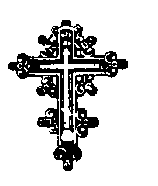 Религиозная организация -духовная образовательная организация высшего образования «Тамбовская духовная семинария Тамбовской епархии Русской Православной Церкви»ПРОГРАММА ВСТУПИТЕЛЬНОГО ИСПЫТАНИЯ«История»Направление (профиль) подготовки: Программа подготовки служителей церкви и религиозного персонала религиозных организаций, профиль Православная теология;Уровень высшего образования: бакалавриатФорма обучения: очная, заочнаяГод набора: 2023Тамбов2022Авторы-составители:Священник Виталий Щербаков, первый проректор, Алленова И.В., проректор по учебной работе Тамбовской духовной семинарии; заведующая кафедрой библеистики, богословия и церковной истории(при составлении программы использованы материалы Московской духовной семинарии).Пояснительная запискаДанное вступительное испытание проводится для определения уровня знаний по истории России у абитуриентов, не имеющих результатов ЕГЭ (единого государственного экзамена) по этой дисциплине. Экзамен проходит в устной форме. Необходимость проведения подобного испытания обусловлена непосредственной связью качества и объема знаний по истории России с последующим освоением ряда дисциплин, преподаваемых в Тамбовской духовной семинарии.В вопросах используются термины, понятия, события и даты, соответствующие содержанию изданий, которые включены в Федеральный перечень учебников, рекомендованных Министерством образования и науки Российской Федерации к использованию при реализации программ общего образования. Методические рекомендации и требования к вступительному испытанию: При подготовке к вступительному испытанию абитуриенту необходимо: 1. Ознакомиться с экзаменационными билетами, предложенными в рамках данного испытания. 2. Начать подготовку к испытанию заблаговременно, последовательно изучая экзаменационную программу. Структура и порядок проведения экзамена: Экзаменационный материал включает 43 вопроса, из которых формируются билеты, включающие по 2 вопроса. Минимальный проходной балл для вступительного испытания по истории - 40.Использование какого-либо справочного материала или средств электронной коммуникации во время экзамена не допускается.ВОПРОСЫ вступительного профессионального испытания «История»Русь в VI - X I веках.Расселение восточных славян. Формирование Древнерусского государства. Принятие христианства в 988 г. Общественный строй Древней Руси. Русь в XII - начале XV века. Удельный период на Руси. Боярские республики Северо-Запада. Монголо-татарское иго. Борьба Северо-Западной Руси против экспансии с Запада.  Образование русского централизованного государства XIV - начала XV века.  Иван III. Изменение системы управления государством.  Судебник 1497 г. Начало закрепощения крестьян.  Русская культура XII - XV веков.  Россия в XVI-XVII веках Становление Московского царства.  Василий III. Сословно-представительная монархия.  Иван IV. Избранная Рада. Земские соборы. Военная реформа. Судебник 1550 года. Опричнина.  «Смутное время». Феномен самозванства. Борьба с польскими и шведскими захватчиками.  Начало династии Романовых. Царь Алексей Михайлович. Формирование абсолютной монархии. Соборное уложение 1649 г.  Церковный раскол.  Крестьянская война под предводительством Степана Разина.  Освоение Сибири и Дальнего Востока.  Борьба за власть в конце XVII века.  Россия в XVIII веке. Реформы Петра I. Рождение империи.  Внешняя политика правителей XVIII в. Дворцовые перевороты.  Политика «просвещенного абсолютизма» Екатерины II. Крестьянская война под предводительством Е. Пугачева.  Внутренняя политика Павла I.  Россия в XIX веке. Внутренняя политика Александра I. Отечественная война 1812 г. и заграничные походы 1813-1814 гг. Движение декабристов. Внутренняя политика Николая I.  Внутренняя политика, реформы Александра II.  Внутренняя политика Александра III. Национальная и религиозная политика. К. Победоносцева. Социально-экономическое развитие.  Внешнеполитический курс императоров XIX века. Культура России в XIX веке.  Россия в XX веке. Внутренняя политика Николая II.  Русско-японская война. Революция 1905-1907 гг. Реформы П.А. Столыпина.  Россия в I мировой войне.  Февральская революция. Временное правительство. Октябрьский переворот и установление советской власти.  Гражданская война и военный коммунизм.  Образование СССР. Политика индустриализации и коллективизации в СССР.  Великая Отечественная война 1941-1945 гг.  СССР с середины 1940-х до середины 1980-х гг.  «Холодная война». «Оттепель». Эпоха «развитого социализма».  Культура и общество советского государства.  Перестройка и распад СССР.  Россия в конце XX - начале XXI века.Критерии оценки знаний при устном ответе:Основная литература:1. Андреев И.Л. История России с древнейших времен до XVI в. 6 кл.: учебник / И.Л. Андреев, И.Н. Федоров. - 2-е изд. - М.: Дрофа, 2017. - 239 с. 2. Андреев И.Л. История России: XVI - конец XVII в. 7 кл.: учебник / И.Л. Андреев, И.Н. Федоров, И. В. Амосова. - 2-е изд. - М.: Дрофа, 2017. - 253 с. 3. Андреев И.Л. История России: конец XVII - XVIII в. 8 кл.: учебник / И.Л. Андреев, Л.М. Ляшенко, И. В. Амосова, И.А. Артасов, И.Н. Федоров. - 3-е изд. - М.: Дрофа, 2018. - 219 с. 4. Ляшенко Л.М. История России: XIX - начало XX в. 9 кл.: учебник / Л.М. Ляшенко, О.В. Волобуев, Е.В. Смирнова. - 2-е изд. - М.: Дрофа, 2017. - 351 с. 5. Волобуев О.В. История России: начало XX - начало XXI в. 10 кл.: учебник / О.В. Волобуев, С.П. Карпачёв, И.Н. Романов. - М.: Дрофа, 2016. - 367 с. Дополнительная литература:1. Георгиев В.А., Орлов А.С. Хрестоматия по истории России. - М., 2011. 2. Данилов А.А., Косулина Л.Г. История государства и народов России. - М., 2007. 3. История России с древнейших времен до наших дней / А.Н. Боханов, М.Е. Морозова, М.А. Рахматуллин, А.Н. Сахаров, В.А. Шестаков. - М.: Издательство ACT, 2016. 4. Ключевский В.О. Краткое пособие по русской истории. - М.: Айрис-пресс, 2007. 5. Лаптева Е.В. История России: Учебное пособие для вузов. - М.: Академический Проект, 2009. Шкала оценивания(баллы)Критерии85-100 – «отлично»Теоретическое содержание вопросов отражено полностью, без пробелов. Ответ является полным, приведены примеры. Экзаменуемый полностью раскрыл суть поставленных вопросов, привел различные точки зрения на рассматриваемые проблемы, а также выразил собственные взгляды на них.70-84 – «хорошо»Теоретическое содержание отражено в достаточной степени. Однако ответ является неполным, приведены не все примеры. Экзаменуемый в целом раскрыл суть приведенных в билете вопросов, приводит основные точки зрения, а также собственные взгляды на нее.40-69 – «удовлетворительно»Теоретическое содержание отражено не полностью. Ответ является неполным, примеры не приведены. Экзаменуемый частично раскрыл суть рассматриваемых проблем, привел не все существующие точки зрения, самостоятельного суждения не выразил.0-39 – «неудовлетворительно»Теоретическое содержание не отражено. Ответ является неполным, примеры не приведены. Экзаменуемый не раскрыл суть предложенных вопросов, не привел различные точки зрения на рассматриваемые проблемы, а также собственные взгляды на них.